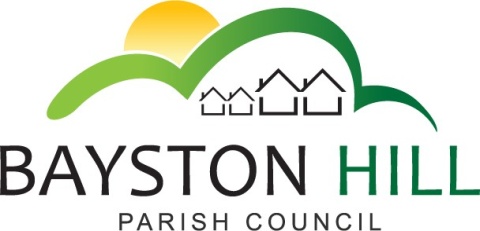 		    		‘protecting and improving the quality of life				        for all Bayston Hill residents’Clerk to the Council/RFO: Caroline HigginsChairman: Cllr Fred JonesParish Office  Lyth Hill Road                                                                            Bayston Hill                                                                            Shrewsbury                                                                                               Telephone/Fax: 01743 874651E-mail: baystonhillpc@hotmail.com                                     www.baystonhillparishcouncil.org.ukCommittee Members:  Cllrs Mrs Lewis (Chairman), Breeze, Candy, Gouge, Jones and Miles.Dear Councillors,You are summoned to attend a Planning Committee meeting on Monday 5 September 2016 at 7.00 pm in the Memorial Hall.Caroline HigginsCaroline HigginsClerk to the Council					                           		       26 August 2016AGENDAP72.16	TO RECEIVE APOLOGIES AND REASONS FOR ABSENCEP73.16	DISCLOSURE OF PECUNIARY INTEREST – Disclosure of any disclosable pecuniary interest in a matter to be discussed at the meeting and which is not included in the register of interests.  Members are reminded that they are required to leave the room during the discussion and voting on matters in which they have a disclosable pecuniary interest, whether or not the interest is entered in the register of members’ interests maintained by the Monitoring Officer.P74.16	MINUTES - To approve and sign off the minutes of the Planning Committee meeting held on Monday 25 July 2016.P75.16	PUBLIC SPEAKING/QUESTIONS AT COUNCIL MEETINGS – To allow members of the public the opportunity to speak on a Planning Application listed on the Agenda up to a maximum of 3 minutes.P76.16	MATTERS ARISING – Any matters arising from the minutes of the Planning Committee meeting held on Monday 25 July 2016.P77.16	PLANNING – To be consideredNew Planning Applications:16/03348/FUL 5 Castle Road, Bayston Hill SY3 0NF - Erection of  extension to first floor to provide an additional bedroom with en-suite shower room http://pa.shropshire.gov.uk/online-applications/applicationDetails.do?activeTab=summary&keyVal=OAZJLFTDFZJ0016/03250/CPL South View, Berries Lane, Bayston Hill SY3 0AP – Certificate of Lawful Development for the construction of a concrete pad whereby a wooden building will be sited.To consider any new planning applications validated since the publication of the agendaPlanning decisions since last meeting: 16/02343/FUL – Land East of Shamrock Cottage, Bayston Hill, Shrewsbury – Erection of 1No dwelling - Permission granted.16/02506/FUL – 69 Lyth Hill Road, Bayston Hill SY3 0HA – Variation of conditions 2 and 3 attached to 15/00213/FUL – Permission granted.To note any planning decisions notified since the publication of the agendaPlanning Appeals: To note and consider any new planning appeals registered since the publication of the agenda